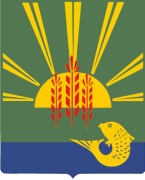 АДМИНИСТРАЦИЯХАНКАЙСКОГО МУНИЦИПАЛЬНОГО РАЙОНАПРИМОРСКОГО КРАЯПОСТАНОВЛЕНИЕВ соответствии с Федеральными законами от 06.10.2003 № 131-ФЗ «Об общих принципах организации местного самоуправления в Российской Федерации», от 05.04.2013  № 44-ФЗ «О контрактной системе в сфере закупок товаров, работ, услуг для обеспечения государственных и муниципальных нужд», постановлением Правительства Российской Федерации от 02.09.2015 № 926 «Об утверждении Общих правил определения требований к закупаемым заказчиками отдельным видам товаров, работ, услуг (в том числе предельных цен товаров, работ, услуг)», в целях обоснования объекта и (или) объектов закупки, включаемых в план закупок на очередной финансовый период, Администрация Ханкайского муниципального района ПОСТАНОВЛЯЕТ:1. Утвердить прилагаемые Правила определения требований к закупаемым органами местного самоуправления Ханкайского муниципального района и подведомственными им казенными и бюджетными учреждениями отдельным видам товаров, работ, услуг (в том числе предельных цен товаров, работ, услуг).2. Опубликовать настоящее постановление в газете «Приморские зори»  и разместить на официальном сайте органов местного самоуправления Ханкайского муниципального района.УТВЕРЖДЕНЫпостановлением Администрациимуниципального районаот                         №Правила определения требований к закупаемым органами местного самоуправления Ханкайского муниципального района и подведомственными им казенными и бюджетными учреждениями отдельным видам товаров, работ, услуг (в том числе предельных цен товаров, работ, услуг)1. Настоящие Правила определения требований к закупаемым органами местного самоуправления Ханкайского муниципального района и подведомственными им казенными и бюджетными учреждениями, отдельных видов товаров, работ, услуг (в том числе предельных цен товаров, работ, услуг) (далее - Правила) устанавливают порядок определения требований к отдельным видам товаров, работ, услуг (в том числе предельных цен товаров, работ, услуг), закупаемым для обеспечения муниципальных нужд.2. Под видом товаров, работ, услуг в целях настоящих Правил понимаются виды товаров, работ, услуг, соответствующие 6-значному коду позиции по Общероссийскому классификатору продукции по видам экономической деятельности.3. Требования к закупаемым органами местного самоуправления Ханкайского муниципального района и подведомственными им казенными и бюджетными учреждениями (далее - Заказчики) отдельных видов товаров, работ, услуг (в том числе предельные цены товаров, работ, услуг) утверждаются постановлениями Администрации Ханкайского муниципального района в форме перечня отдельных видов товаров, работ, услуг, в отношении которых устанавливаются потребительские свойства (в том числе характеристики качества) и иные характеристики, имеющие влияние на цену отдельных видов товаров, работ, услуг (далее - Ведомственный перечень).4. Ведомственный перечень составляется по форме в соответствии с Приложением № 2 к настоящим Правилам на основании обязательного перечня отдельных видов товаров, работ, услуг, в отношении которых определяются требования к их потребительским свойствам (в том числе качеству) и иным характеристикам (в том числе предельные цены товаров, работ, услуг), предусмотренного приложением № 1 к настоящим Правилам (далее - Обязательный перечень).5. В отношении отдельных видов товаров, работ, услуг, включенных в Обязательный перечень, в Ведомственном перечне определяются их потребительские свойства (в том числе качество) и иные характеристики (в том числе предельные цены указанных товаров, работ, услуг), если указанные свойства и характеристики не определены в Обязательном перечне.6. В Ведомственном перечне определяются значения характеристик (свойств) отдельных видов товаров, работ, услуг (в том числе предельные цены товаров, работ, услуг), включенных в Обязательный перечень, в случае, если в Обязательном перечне не определены значения таких характеристик (свойств) (в том числе предельные цены товаров, работ, услуг).7. Ведомственный перечень формируется и ведется с учетом:а) положений технических регламентов, стандартов и иных положений, предусмотренных действующим законодательством Российской Федерации, в том числе действующим законодательством Российской Федерации об энергосбережении и о повышении энергетической эффективности и действующим законодательством Российской Федерации в области охраны окружающей среды;б) положений статьи 33 Федерального закона от 5 апреля 2013 года № 44-ФЗ «О контрактной системе в сфере закупок товаров, работ, услуг для обеспечения государственных и муниципальных нужд» (далее - Федеральный закон № 44-ФЗ);в) принципа обеспечения конкуренции, определенного статьей 8 Федерального закона № 44-ФЗ.8. Ведомственный перечень формируется с учетом функционального назначения товара и должен содержать одну или несколько следующих характеристик в отношении каждого отдельного вида товаров, работ, услуг:а) потребительские свойства (в том числе качество и иные характеристики);б) иные характеристики (свойства), не являющиеся потребительскими свойствами;в) предельные цены товаров, работ, услуг.9. В Ведомственный перечень могут включаться сведения о значениях количественных и (или) качественных показателей характеристик (свойств) товаров, работ, услуг, отличающиеся от значений, содержащихся в Обязательном перечне. При этом такие значения должны быть обоснованы, в том числе с использованием функционального назначения товара, под которым для целей Правил понимается цель и условия использования (применения) товара, позволяющие товару выполнять свое основное назначение, вспомогательные функции или определяющие универсальность применения товара (выполнение соответствующих функций, работ, оказание соответствующих услуг, территориальные, климатические факторы и другое).10. Ведомственный перечень должен содержать значения потребительских свойств и характеристик отдельных видов товаров, работ, услуг (в том числе предельные цены товаров, работ, услуг), устанавливаемых отраслевыми (функциональными) органами Администрации Ханкайского муниципального района.11. Утвержденный Ведомственный перечень должен позволять обеспечить муниципальные нужды, но не приводить к закупкам товаров, работ, услуг, которые имеют избыточные потребительские свойства (функциональные, эргономические, эстетические, технологические, экологические свойства, свойства надежности и безопасности, значения которых не обусловлены их пригодностью для эксплуатации и потребления в целях оказания муниципальных услуг (выполнения работ) и осуществления муниципальных функций) или являются предметами роскоши в соответствии с действующим законодательством Российской Федерации.12. Ведомственный перечень может быть дополнен информацией, не предусмотренной настоящими Правилами.13. Отдельные виды товаров, работ, услуг включаются в Ведомственный перечень в соответствии с обязательными критериями, указанными в пункте 14 Правил.14. Обязательными критериями отбора отдельных видов товаров, работ, услуг, применяемыми при формировании Ведомственного перечня, одновременно являются:а) доля расходов на закупку отдельных видов товаров, работ, услуг Заказчиков для обеспечения функций за отчетный финансовый год, в общем объеме расходов соответствующих Заказчиков на приобретение товаров, работ, услуг за отчетный финансовый год;б) доля контрактов на закупку отдельных видов товаров, работ, услуг Заказчиков для обеспечения функций в отчетном финансовом году, в общем количестве контрактов, заключаемых соответствующими Заказчиками на приобретение товаров, работ, услуг в отчетном финансовом году (далее - доля контрактов).В случае если контракт в отчетном финансовом году заключен на закупку нескольких видов товаров, работ, услуг, с различными 6-значными кодами по Общероссийскому классификатору продукции по видам экономической деятельности, то при расчете доли контрактов, согласно подпункту «б» настоящего пункта, такой контракт учитывается как количество контрактов, равное количеству видов товаров, работ, услуг.15. Отдельные виды товаров, работ, услуг не включенные в обязательный перечень отдельных видов товаров, работ, услуг, их потребительские свойства и иные характеристики, а также значения таких свойств и характеристик (в том числе предельные цены товаров, работ, услуг) подлежат включению в Ведомственный перечень при условии, если средняя арифметическая сумма значений критериев, указанных в пункте 14 Правил, превышает 20 процентов.16. Ведомственный перечень может содержать дополнительно:а) отдельные виды товаров, работ, услуг, не указанные в Обязательном перечне и не соответствующие критериям, указанным в пункте 14 Правил;б) характеристики (свойства) товаров, работ, услуг не включенные в Обязательные перечень и не приводящие к необоснованному ограничению количества участников закупки.17. Используемые при формировании Ведомственного перечня значения потребительских свойств (в том числе качества) и иных характеристик отдельных видов товаров, работ, услуг устанавливаются в количественных и (или) качественных показателях с указанием (при необходимости) единицы измерения в соответствии с Общероссийским классификатором единиц измерения.18. Количественные и (или) качественные показатели характеристик (свойств) отдельных видов товаров, работ, услуг могут быть выражены в виде точного значения, диапазона значений или запрета на применение таких характеристик (свойств).19. Предельные цены товаров, работ, услуг устанавливаются в рублях в абсолютном денежном выражении (с точностью до 2-го знака после запятой).20. Цена единицы планируемых к закупке товаров, работ, услуг не может быть выше предельной цены товаров, работ, услуг, установленной в ведомственном перечне.21. Предельные цены товаров, работ, услуг не могут превышать предельные цены товаров, работ, услуг, установленные при утверждении нормативных затрат на обеспечение функций Заказчиков.Приложение № 1к Правиламопределениятребованийк закупаемыморганами местногосамоуправленияХанкайского муниципального районаи подведомственнымиим казенными и бюджетными учреждениями, отдельных видов товаров, работ, услуг (в томчисле предельныхцен товаров,работ, услуг)Обязательный перечень отдельных видов товаров, работ, услуг, в отношении которых определяются  требования к потребительским свойствам (в том числе качеству) и иным характеристикам (в том числе предельные цены товаров, работ, услуг) Приложение № 2к Правиламопределениятребованийк закупаемыморганами местногосамоуправленияХанкайского муниципального районаи подведомственнымиим казенными и бюджетными учреждениями, отдельных видов товаров,работ, услуг (в томчисле предельныхцен товаров,работ, услуг)Ведомственный перечень отдельных видов товаров, работ, услуг,  их потребительские свойства (в том числе качество) и иные характеристики (в том числе предельные цены товаров, работ, услуг) к ним--------------------------------<*> - указывается в случае установления характеристик, отличающихся от значений, содержащихся в обязательном перечне отдельных видов товаров, работ, услуг, в отношении которых определяются требования к их потребительским свойствам (в том числе качеству) и иным характеристикам (в том числе предельные цены товаров, работ, услуг).<**> - под функциональным назначением товара, целей настоящих Правил, понимается цель и условия использования (применения) товара, позволяющие товару выполнять свое основное назначение, вспомогательные функции или определяющие универсальность применения товара (выполнение соответствующих функций, работ, оказание соответствующих услуг, территориальные, климатические факторы и другое).с. Камень-Рыболовс. Камень-Рыболов№Об утверждении Правил определения требований к закупаемым органами местного самоуправления Ханкайского муниципального района и подведомственными им казенными и бюджетными учреждениями отдельным видам товаров, работ, услуг (в том числе предельных цен товаров, работ, услуг)Об утверждении Правил определения требований к закупаемым органами местного самоуправления Ханкайского муниципального района и подведомственными им казенными и бюджетными учреждениями отдельным видам товаров, работ, услуг (в том числе предельных цен товаров, работ, услуг)Глава муниципального района -глава Администрациимуниципального района В.В. Мищенко№ п/пКод по ОКПД2Наименование отдельного вида товаров, работ, услугТребования к качеству, потребительским свойствам и иным характеристикам (в том числе предельные цены)Требования к качеству, потребительским свойствам и иным характеристикам (в том числе предельные цены)Требования к качеству, потребительским свойствам и иным характеристикам (в том числе предельные цены)Требования к качеству, потребительским свойствам и иным характеристикам (в том числе предельные цены)Требования к качеству, потребительским свойствам и иным характеристикам (в том числе предельные цены)Требования к качеству, потребительским свойствам и иным характеристикам (в том числе предельные цены)Требования к качеству, потребительским свойствам и иным характеристикам (в том числе предельные цены)Требования к качеству, потребительским свойствам и иным характеристикам (в том числе предельные цены)Требования к качеству, потребительским свойствам и иным характеристикам (в том числе предельные цены)№ п/пКод по ОКПД2Наименование отдельного вида товаров, работ, услугхарактеристикаединица измеренияединица измерениязначение характеристикизначение характеристикизначение характеристикизначение характеристикизначение характеристикизначение характеристики№ п/пКод по ОКПД2Наименование отдельного вида товаров, работ, услугхарактеристикакод по ОКЕИнаименованиеорганы местного самоуправленияорганы местного самоуправленияорганы местного самоуправленияучрежденияучрежденияучреждения№ п/пКод по ОКПД2Наименование отдельного вида товаров, работ, услугхарактеристикакод по ОКЕИнаименованиевысшие должности муниципальной службыглавные должности муниципальной службыведущие, старшие и младшие должности муниципальной службы и лица, исполняющие обязанности по техническому обеспечению деятельностидолжности категории "руководители"должности категории "специалисты"должности категории "обеспечивающие специалисты"1234567891011121.30.02.12Машины вычислительные электронные цифровые портативные массой не более 10 кг для автоматической обработки данных ("лэптопы", "ноутбуки", "сабноутбуки"). Пояснения по требуемой продукции: ноутбуки, планшетные компьютерыразмер и тип экрана, вес, тип процессора, частота процессора, размер оперативной памяти, объем накопителя, тип жесткого диска, оптический привод, наличие модулей Wi-Fi, Bluetooth, поддержки 3G (UMTS), тип видеоадаптера, время работы, операционная система, предустановленное программное обеспечение, предельная цена2.30.02.15Машины вычислительные электронные цифровые прочие, содержащие или не содержащие в одном корпусе одно или два из следующих устройств для автоматической обработки данных: запоминающие устройства, устройства ввода, устройства вывода. Пояснения по требуемой продукции: компьютеры персональные настольные, рабочие станции выводатип (моноблок/системный блок и монитор), размер экрана/ монитора, тип процессора, частота процессора, размер оперативной памяти, объем накопителя, тип жесткого диска, оптический привод, тип видеоадаптера, операционная система, предустановленное программное обеспечение, предельная цена3.30.02.16Устройства ввода/вывода данных, содержащие или не содержащие в одном корпусе запоминающие устройства. Пояснения по требуемой продукции: принтеры, сканеры, многофункциональные устройстваметод печати (струйный/лазерный - для принтера/многофункционального устройства), разрешение сканирования (для сканера/многофункционального устройства), цветность (цветной/черно-белый), максимальный формат, скорость печати/сканирования, наличие дополнительных модулей и интерфейсов (сетевой интерфейс, устройства чтения карт памяти и т.д.)4.32.20.11Аппаратура передающая для радиосвязи, радиовещания и телевидения. Пояснения по требуемой продукции: телефоны мобильныетип устройства (телефон/смартфон), поддерживаемые стандарты, операционная система, время работы, метод управления (сенсорный/кнопочный), количество SIM-карт, наличие модулей и интерфейсов (Wi-Fi, Bluetooth, USB, GPS), стоимость годового владения оборудованием (включая договоры технической поддержки, обслуживания, сервисные договоры) из расчета на одного абонента (одну единицу трафика) в течение всего срока службы, предельная цена383рубльне более 15000не более 10000не более 10000не более 50005.34.10.22Автомобили легковыемощность двигателя, комплектация, предельная цена251лошадиная силане более 200не более 200не более 200383рубльне более 2500000не более 2000000не более 15000006.34.10.30Средства автотранспортные для перевозки 10 человек и болеемощность двигателя, комплектация7.34.10.41Средства автотранспортные грузовыемощность двигателя, комплектация8.36.11.11Мебель для сидения с металлическим каркасомматериал (металл), обивочные материалыпредельное значение - кожа натуральная; возможные значения: искусственная кожа, мебельный (искусственный) мех, искусственная замша (микрофибра), ткань, нетканые материалыпредельное значение - искусственная кожа; возможные значения: мебельный (искусственный) мех, искусственная замша (микрофибра) ткань, нетканые материалыпредельное значение - искусственная кожа; возможные значения: мебельный (искусственный) мех, искусственная замша (микрофибра), ткань, нетканые материалыпредельное значение - искусственная кожа; возможные значения: мебельный (искусственный) мех, искусственная замша (микрофибра), ткань, нетканые материалыпредельное значение - искусственная кожа; возможные значения: мебельный (искусственный) мех, искусственная замша (микрофибра), ткань, нетканые материалыпредельное значение - ткань; возможные значения: нетканые материалы9.36.11.12Мебель для сидения с деревянным каркасомматериал (вид древесины)предельное значение - массив древесины "ценных" пород (твердолиственных и тропических) возможные значения: древесина хвойных и мягколиственных пород: береза, лиственница, сосна, ельвозможное значение - древесина хвойных и мягколиственных пород: береза, лиственница, сосна, ельвозможное значение - древесина хвойных и мягколиственных пород: береза, лиственница, сосна, ельвозможное значение - древесина хвойных и мягколиственных пород: береза, лиственница, сосна, ельвозможное значение - древесина хвойных и мягколиственных пород: береза, лиственница, сосна, ель9.36.11.12Мебель для сидения с деревянным каркасомобивочные материалыпредельное значение - кожа натуральная; возможные значения: искусственная кожа, мебельный (искусственный) мех, искусственная замша (микрофибра), ткань, нетканые материалыпредельное значение - искусственная кожа; возможные значения: мебельный (искусственный) мех, искусственная замша (микрофибра) ткань, нетканые материалыпредельное значение - искусственная кожа; возможные значения: мебельный (искусственный) мех, искусственная замша (микрофибра), ткань, нетканые материалыпредельное значение - искусственная кожа; возможные значения: мебельный (искусственный) мех, искусственная замша (микрофибра), ткань, нетканые материалыпредельное значение - искусственная кожа; возможные значения: мебельный (искусственный) мех, искусственная замша (микрофибра), ткань, нетканые материалы10.36.12.11Мебель металлическая для офисов, административных помещений, учебных заведений, учреждении культуры и т.п.материал (металл)11.36.12.12Мебель деревянная для офисов, административных помещении, учебных заведений, учреждений культуры и т.п.материал (вид древесины)предельное значение - массив древесины "ценных" пород (твердолиственных и тропических) возможные значения: древесина хвойных и мягколиственных породвозможные значения - древесина хвойных и мягколиственных породвозможные значения - древесина хвойных и мягколиственных породвозможные значения - древесина хвойных и мягколиственных породвозможные значения - древесина хвойных и мягколиственных породвозможные значения - древесина хвойных и мягколиственных породN п/пКод по ОКПД2Наименование отдельного вида товаров, работ, услугЕдиница измеренияЕдиница измеренияТребования к потребительским свойствам (в том числе качеству) и иным характеристикам отдельных видов товаров, работ, услуг, включая предельные цены товаров, работ, услугТребования к потребительским свойствам (в том числе качеству) и иным характеристикам отдельных видов товаров, работ, услуг, включая предельные цены товаров, работ, услугТребования к потребительским свойствам (в том числе качеству) и иным характеристикам отдельных видов товаров, работ, услуг, включая предельные цены товаров, работ, услугТребования к потребительским свойствам (в том числе качеству) и иным характеристикам отдельных видов товаров, работ, услуг, включая предельные цены товаров, работ, услугN п/пКод по ОКПД2Наименование отдельного вида товаров, работ, услугкод по ОКЕИНаименованиехарактеристиказначение характеристикиобоснование отклонения значения характеристик <*>функциональное назначение <**>1234567891.